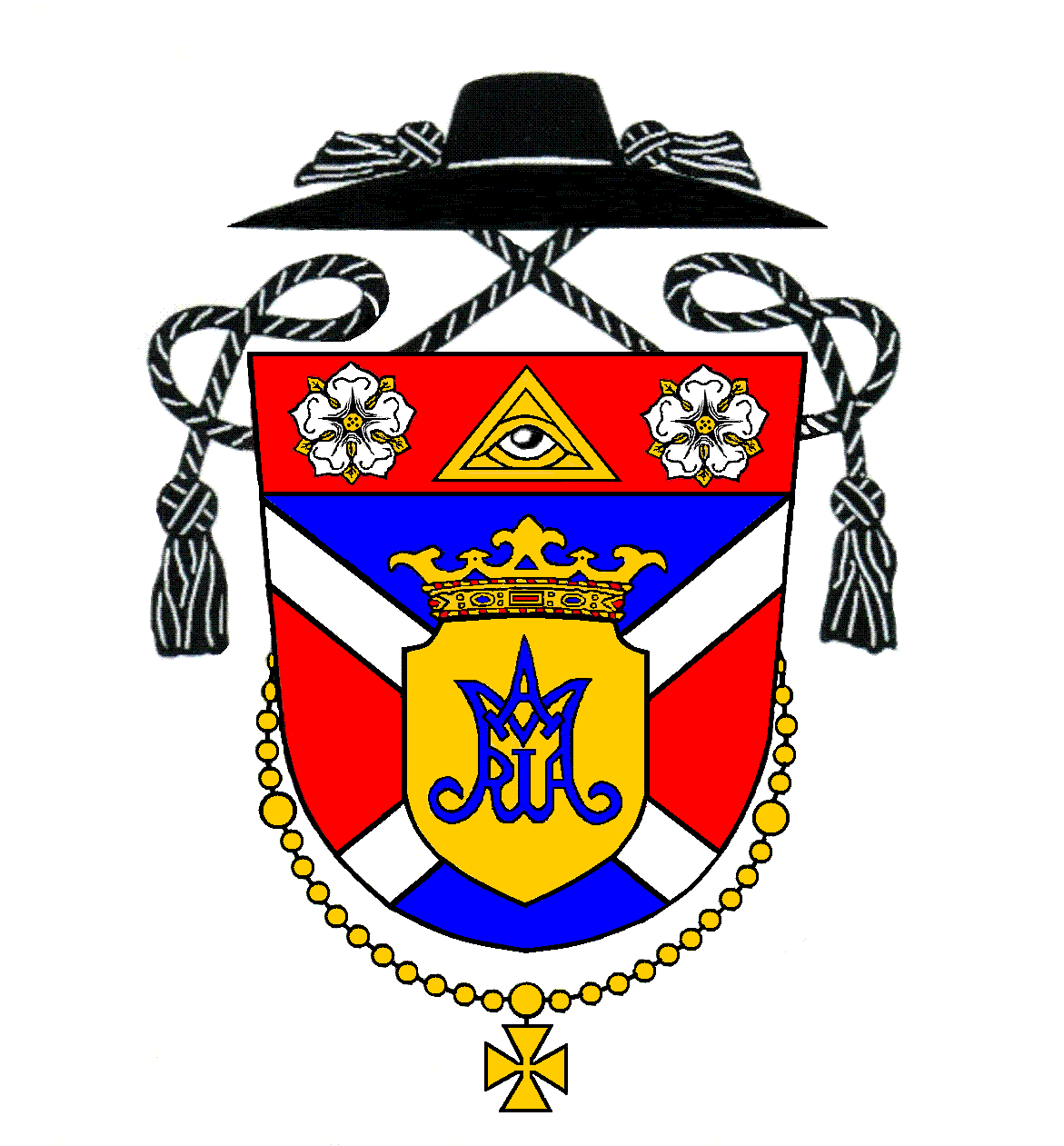 Oznamy na týždeň po 2. veľkonočnej nedeliHirdetések a húsvét 2. vasárnapja utáni hétreNedeľa 8. aprílDruhá veľkonočná nedeľaNedeľa Božieho milosrdenstva8:00 (M)Hrubý ŠúrZ vďačnosti9:30 (M)Kostolná p. D.Za  Vendelína Szikharta, manželku Matildu a syna Františka11:00 (S-rod.)Kostolná p. D.Za veriacichPondelok 9. aprílZvestovanie Pána – slávnosť--------    ----Utorok 10. aprílUtorok po 2. veľkonočnej nedeli19:00 (M)Kostolná p. D.Za  Jána Ozsvalda a manželku BrigituStreda 11. aprílSv. Stanislava, biskupa a mučeníka – spomienka19:00 (S-M)Kostolná p. D.Za  Jozefa Takácsa, súrodencov a rodičovŠtvrtok 12. aprílŠtvrtok po 2. veľkonočnej nedeli19:00 (M)Kostolná p. D.Za  Roberta Barabasa (5. výr.)Piatok 13. aprílPiatok po 2. veľkonočnej nedeli 18:00 (M)Hrubý ŠúrZ vďačnosti19:00 (M)Kostolná p. D.Za  Michala Szikharta a syna MichalaSobota 14. aprílVečerná svätá omša je z nasledujúcej nedele17:00 (S-M)Hrubá BoršaZa  Jozefa Kleštinca, manželku Máriu a členov rodiny KupkovejNedeľa 15. aprílTretia veľkonočná nedeľa8:00 (M)Hrubý ŠúrZa  Juraja Takácsa (10. výr.), rodičov Alexandra a Teréziu,Za  Barboru Nagyovú (10. výr.)9:30 (M)Kostolná p. D.Za veriacich11:00 (S)Kostolná p. D.Za vďaky za dar životaVasárnapÁprilis 8.Húsvét második vasárnapja Az Isteni Irgalmasság vasárnapja8:00 (M)Hegysúr Hálából9:30 (M)Egyházfa Szikhart Vendelért, neje Matildért és fiuk, Ferencért11:00 (Sz-csal.)EgyházfaHívekértHétfő Április 9.Gyümölcsoltó Boldogasszony – ünnep--------    ----Kedd	 Április 10.Kedd húsvét második vasárnapja után19:00 (M)Egyházfa Ozsvald Jánosért és neje, BrigittáértSzerda Április 11.Szent Szaniszló püspök és vértanú – emléknap19:00 (Sz-M)Egyházfa Takács Józsefért, testvéreiért és szüleiértCsütörtök Április 12.Csütörtök húsvét második vasárnapja után19:00 (M)Egyházfa Barabas Róbertért (5. évf.)Péntek Április 13.Péntek húsvét második vasárnapja után18:00 (M)Hegysúr Hálából19:00 (M)Egyházfa Szikhart Mihályért és fia, MihályértSzombat Április 14.Esti szentmise vasárnapi érvényességgel 17:00 (Sz-M)Nagyborsa Kleštinec Józsefért, neje, Máriáért és Kupka családértVasárnapÁprilis 15.Húsvét harmadik vasárnapja 8:00 (M)Hegysúr  Takács Györgyért (10. évf.), szüleiért, Sándorért és Teréziáért, és Nagy Borbáláért (10. évf.)9:30 (M)EgyházfaHívekért11:00 (Sz)EgyházfaHálából az élet ajándékáértHodina Božieho milosrdenstvaKorunku k Božiemu Milosrdenstvu sa pomodlíme slávnostne a spievane dnes v nedeľu o 15:00 vo farskom kostole v Kostolnej. Pozývame celé rodiny!Prednáška o TanzániiDnešnú nedeľu pozývam, ktorí rozumejú maďarsky, aj na prednášku spojenú s premietaním o živote v Tanzánii do športovej budovy v Hrubom Šúre o 16:00.SpovedanieSpovedám vždy pár minút pred sv. omšou.AdoráciaV piatok bude adorácia od 17:30 vo farskom kostole.ACIES Slávnosť Máriinej Légie v našej farnosti Už teraz vás všetkých pozývame na slávnostnú svätú omšu o týždeň v pondelok 16. apríla o 18:00 hodine v Kostolnej pri Dunaji, kde si všetci aktívni členovia Máriinej légie obnovia svoj sľub zasvätenia. Takáto slávnosť bude v našej farnosti úplne prvý krát. Zúčastnia sa na nej aj viacerí kňazi z našej diecézy. Zároveň vás prosím o pomoc pri zabezpečení občerstvenia (koláče, slané, chlebíky a pomoc pri chystaní v kultúrnom dome). Tí, ktorí by ste boli ochotní sa priamo zapojiť do prípravy a spolupráce, prosím, kontaktujte ma. Ďakujem.      Zbierka pri Božom hrobeZbierka pri Božom hrobe vyniesla v našej farnosti spolu 212,51 €. Peniaze som už poslal na daný účet. Týmito prostriedkami sa pomáha kresťanom vo Svätej zemi. Prosba o 2 % z daníAž do konca apríla môžu fyzické osoby darovať 2 % zo svojich daní. Ďakujem všetkým, ktorý sa rozhodnú prispieť svojimi 2 % z daní na „Združenie Senec a okolie“, v prospech našej farnosti, ktoré poslúžia  na opravu farského kostola. Potrebné tlačivá sa dajú stiahnuť na farskej stránke alebo vyzdvihnúť v sakristii.Predstavenie plánu prestavby sakristiePre narušenú statiku v Hrubom Šúre plánujeme obnoviť sakristiu a pristavať toalety a spoločenskú miestnosť. Ďalšie informácie a plány nájdete na nástenke pred kaplnkou. Ak máte nejaké nápady a predstavy, môžete sa o ne podeliť už o týždeň (15.04. 2018) na stretnutí ohľadom prestavby. Pozvánka na 2-dňový výlet do MaďarskaPo krásnych spomienkach na Poľsko a Moravu, vás tentoraz všetkých srdečne pozývam na 2-dňový výlet do Maďarska v dňoch 15.-16. júna 2018 (piatok-sobota) do Pannonhalmy, Székesfehérváru, Budapešti a Gödöllő. Cena 80 €. Viac info na nástenke. Prihlasujte sa prosím priamo do CK Krištof Tour.Isteni irgalmassága órájaAz Isteni Irgalmasság rózsafüzérét jövő vasárnap fogjuk imádkozni 15:00-órától. Mindenkit szeretettel várunk.Előadás TanzániárólMindenkit szeretettel várunk a mai vasárnapon 16.00 órakor a hegysúri közösségi házba, ahol a Tanzániáról szóló beszámolót hallgathatják meg magyar nyelven.GyóntatásMindig gyóntatok pár perccel a szentmise előtt.AdorációAdoráció lesz ezen a héten pénteken 17:30-tól plébániatemplomban.ACIES – A Mária Légió ünnepe plébánia-községünkbenMindenkit szeretettel várunk az április 16-án, hétfőn 18.00 órakor tartandó ünnepi szentmisére Egyházfán, ahol a Mária Légió minden aktív tagja megújítja majd fogadalmát. Ilyen ünnepség most lesz először plébániaközségünkben. Egyházkerületünk több papja is jelen lesz. Ugyanakkor segítségüket is kérem a megvendégelés bebiztosításában (sütemények, sós, kenyerek és segítség az előkészületekkel a kultúrházban). Akik hajlandóak lennének aktívan bekapcsolódni, kérem, jelentkezzenek nálam. Köszönöm. Gyűjtés a szentsírnál A szentsírnál tartott gyűjtés eredménye plébániaközségünkben 212,51 €. A pénzt már elküldtem a megadott számlára. Ezzel az összeggel a szentföldi keresztényeket támogatjuk.  Az adó 2%-aEgészen április végéig lehetséges adójuk 2%-át a „Szenc és Vidéke Társulásnak” adományozni, hogy aztán majd innen fel tudjuk használni a plébániatemplom felújítására.  Az ehhez szükséges nyomtatványokat a sekrestyében találják. Előre is köszönöm mindazoknak, akik úgy döntenek, hogy adójuk 2%-át plébániaközségünkre fordítják. Sekrestye felújítása-bővítéseMivel szerkezeti okokból a súri sekrestyét fel kell újítani, szeretnénk mellékhelyiségekkel és egy nagyobb teremmel bővíteni, amely Paxy László nevét viselné. Az öntözés megkönnyítése végett pedig egy kis pince is helyet kapna az új létesítmény alatt. További információkat, látványterveket a hirdetőtáblán találhatnak. Akinek bármilyen észrevétele vagy ötlete van, a jövő vasárnap, 2018. Április 15-én, 15 órakor a súri sekrestyében tartandó megbeszélésen jelezheti.Kétnapos kirándulás Budapesten A szép lengyel- és morvaországi élmények után kétnapos magyarországi kirándulásra hívom önöket június 15-én és 16-án (péntek, szombat). Az úti célok: Pannonhalma, Székesfehérvár, Budapest és Gödöllő. Az ár 80 €. További információk a hirdetőtáblán. Jelentkezzenek, kérem, a Krištof Tour Utazási Irodában.  